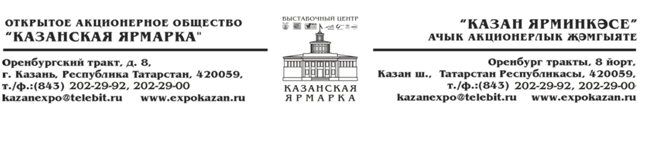 ОАО «Казанска рмарка» обеспечивает Бронирование номеров по завке участника выставки в указанных ниже гостиницах, а также трансфер «гостиница-выставка-гостиницА»ДЛЯ БРОНИРОВАНИЯ НЕОБХОДИМО ЗАПОЛНИТЬ ФОРМУ ЗАЯВКИ И ОТПРАВИТЬ НА ЭЛЕКТРОННЫЙ АДРЕС dsc.expokazan@mail.ru ДЛЯ ЛОЖКИНОЙ ТАТЬЯНЫ, Тел.: +7 (843) 202-29-23*В заявке необходимо указать реквизиты организации плательщика (в случае оплаты безналичным расчётом)Гостиница «Татарстан»*** ул. Пушкина,4Гостиница «Татарстан»*** ул. Пушкина,4Гостиница «Татарстан»*** ул. Пушкина,4Гостиница «Татарстан»*** ул. Пушкина,4Одномест.улучшенныйОдномест.улучшенный2 500-00Центр городаhttp://www.hotel-tatarstan.ru/ Двухмест.улучшенныйДвухмест.улучшенный3 200-00Центр городаhttp://www.hotel-tatarstan.ru/ Двухмест. люкс Двухмест. люкс 4 000-00Центр городаhttp://www.hotel-tatarstan.ru/ Завтрак - Шведский столЗавтрак - Шведский столЗавтрак - Шведский столЦентр городаhttp://www.hotel-tatarstan.ru/ «Гранд Отель Казань» **** ул. Петербургская, 1«Гранд Отель Казань» **** ул. Петербургская, 1«Гранд Отель Казань» **** ул. Петербургская, 1«Гранд Отель Казань» **** ул. Петербургская, 1Стандарт 1/2чел. Стандарт 1/2чел. 3 500-00/4 700-00Центр городаhttp://www.grandhotelkazan.ru/Улучшенный номер с панорамным видом 1/2чел.Улучшенный номер с панорамным видом 1/2чел.4 550-00/5 750-00Центр городаhttp://www.grandhotelkazan.ru/Полулюкс 1/2чел.Полулюкс 1/2чел.5 000-00/6 200-00Центр городаhttp://www.grandhotelkazan.ru/Люкс 1/2чел.Люкс 1/2чел.9 950-00/11 150-00Центр городаhttp://www.grandhotelkazan.ru/Завтрак – шведский стол, тренажерный зал Завтрак – шведский стол, тренажерный зал Завтрак – шведский стол, тренажерный зал Центр городаhttp://www.grandhotelkazan.ru/«Шаляпин Палас Отель» **** ул. Университетская, 7«Шаляпин Палас Отель» **** ул. Университетская, 7«Шаляпин Палас Отель» **** ул. Университетская, 7«Шаляпин Палас Отель» **** ул. Университетская, 7Стандарт 1/2чел.Стандарт 1/2чел.4 200-00/5 400-00Центр городаhttp://shalyapin-hotel.ru/Полулюкс 1/2чел. Полулюкс 1/2чел. 6 000-00/7 200-00Центр городаhttp://shalyapin-hotel.ru/Завтрак – шведский стол, тренажерный зал, бассейн Завтрак – шведский стол, тренажерный зал, бассейн Завтрак – шведский стол, тренажерный зал, бассейн Центр городаhttp://shalyapin-hotel.ru/Гостиница «Даблтри Хилтон Казань Сити Центр» **** ул.Чернышевского, 21Гостиница «Даблтри Хилтон Казань Сити Центр» **** ул.Чернышевского, 21Гостиница «Даблтри Хилтон Казань Сити Центр» **** ул.Чернышевского, 21Гостиница «Даблтри Хилтон Казань Сити Центр» **** ул.Чернышевского, 21Стандарт 1/2чел.4 800-00/6 100-004 800-00/6 100-00Центр города http://www.hilton.ru/hotels/doubletree-by-hilton-kazan-city-center/ Делюкс 1/2чел.6 300-00/7 600-006 300-00/7 600-00Центр города http://www.hilton.ru/hotels/doubletree-by-hilton-kazan-city-center/ Завтрак шведский стол, тренажерный зал, Wi-FiЗавтрак шведский стол, тренажерный зал, Wi-FiЗавтрак шведский стол, тренажерный зал, Wi-FiЦентр города http://www.hilton.ru/hotels/doubletree-by-hilton-kazan-city-center/ Гостиница «Ибис»*** ул. Право-булачная,43/1Гостиница «Ибис»*** ул. Право-булачная,43/1Гостиница «Ибис»*** ул. Право-булачная,43/1Гостиница «Ибис»*** ул. Право-булачная,43/1Стандарт 1/2 чел.Стандарт 1/2 чел.2 820-00/3 540-00Центр городаhttp://ibiskazan.ru/ Премиум 1/2чел.Премиум 1/2чел.3 820-00/4 540-00Центр городаhttp://ibiskazan.ru/ Люкс 1/2 чел.Люкс 1/2 чел.4 250-00/5 150-00Центр городаhttp://ibiskazan.ru/ Завтрак - Шведский столЗавтрак - Шведский столЗавтрак - Шведский столЦентр городаhttp://ibiskazan.ru/ Гостиница «Биляр» **** ул. Островского д.61Гостиница «Биляр» **** ул. Островского д.61Гостиница «Биляр» **** ул. Островского д.61Гостиница «Биляр» **** ул. Островского д.61Стандарт 1/2 чел.Стандарт 1/2 чел.3 600-00/4 600-00Центр города  http://bilyar-hotel.ru/ Стандарт с улучшенным видом 1/2 чел.Стандарт с улучшенным видом 1/2 чел.3 800-00/4 800-00Центр города  http://bilyar-hotel.ru/ Студия Делюкс 1/2 челСтудия Делюкс 1/2 чел4 900-00/5 900-00Центр города  http://bilyar-hotel.ru/ Люкс 1/2 челЛюкс 1/2 чел6 300-00/7 300-00Центр города  http://bilyar-hotel.ru/ Завтрак - Шведский стол. Сауна, тренажерный залЗавтрак - Шведский стол. Сауна, тренажерный залЗавтрак - Шведский стол. Сауна, тренажерный залЦентр города  http://bilyar-hotel.ru/ Гостиница «Давыдов» *** ул. Н.Назарбаева,35Гостиница «Давыдов» *** ул. Н.Назарбаева,35Гостиница «Давыдов» *** ул. Н.Назарбаева,35Гостиница «Давыдов» *** ул. Н.Назарбаева,35Одноместный номер Одноместный номер 2660-0015 минут пешком от Казанской Ярмаркиhttp://davidov-hotel.ru/  Двухместный номер Двухместный номер 3610-0015 минут пешком от Казанской Ярмаркиhttp://davidov-hotel.ru/  Трехместный номерТрехместный номер4940-0015 минут пешком от Казанской Ярмаркиhttp://davidov-hotel.ru/  ЛюксЛюкс7600-0015 минут пешком от Казанской Ярмаркиhttp://davidov-hotel.ru/  Завтрак - Шведский столЗавтрак - Шведский столЗавтрак - Шведский стол15 минут пешком от Казанской Ярмаркиhttp://davidov-hotel.ru/  Название выставки:Организация:Адрес с контактным телефоном:Контактное лицо:Форма оплаты (нал/бн*)Гостиница:№ФИОКатегория номераСтоимость за суткиДата заездаДата выезда123